First Grade Supply List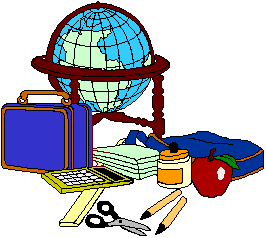 Dear parents,We are looking forward to having your child in our classroom. This is an exciting time in your child’s life. The following is a list of items that are needed and appreciated also. We ask that you try your best to provide these items for your child since they will be needed throughout the school year(2) 24 packs PRE-SHARPENED Ticonderoga Pencils 1 pack back ( no rolling type) large enough to hold the binder2 boxes of 24 Ct Crayola crayons(classic colors)5 glue sticks1 bottle Elmer glue bottle1 parent’s old t-shirt for Art*2 broad tip yellow highlighters3 wide ruled note books( 1 red, 1 green, 1 blue)2 inch clear view white binder*3 plastic folders with pockets( 1 red, 1 yellow, 1 purple)1 pack of 5 Expo dry erase markers1 pair of headphones*1 box gallon size Ziploc bags1 box sandwich or quart size Ziploc bags2 pink erasers1 pack of white index cards(100 ct blank)1 plastic art box*1 large tissue box1 pair  Fiskar pointed tip school scissor1  large container of antibacterial wipes1 pack of Crayola markersExtra pair of clothing( mark with your child’s name and place in a bag)*Please make sure to send these items with your child on the first day of school!*Items to be marked with your child’s name